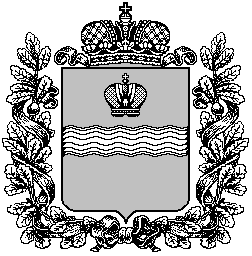 ТЕРРИТОРИАЛЬНАЯ ИЗБИРАТЕЛЬНАЯ КОМИССИЯ КИРОВСКОГО РАЙОНА КАЛУЖСКОЙ ОБЛАСТИРЕШЕНИЕ07 апреля 2021  года                                                                         № 42/7Об освобождении от обязанностей членов  участковой избирательной комиссии № 1225 Кировского районаРассмотрев заявления Симоновой Е.В., Хлопенковой И.И., Костюшина П.В., Понятова А.В.,  членов участковой избирательной комиссии № 1225, и в соответствии с подпунктом "а" пункта 6 статьи 29 Федерального закона "Об основных гарантиях избирательных прав и права на участие в референдуме граждан Российской Федерации", подпунктом "а" пункта 6 статьи 18 Закона Калужской области "О системе избирательных комиссий в Калужской области", территориальная избирательная комиссия Кировского  района РЕШИЛА:Направить настоящее решение в Избирательную комиссию Калужской области и участковую избирательную комиссию № 1225.Разместить настоящее решение на официальном портале органов власти Калужской области на странице территориальной избирательной комиссии Кировского района.  Председатель территориальнойизбирательной комиссии                                                          Д.А. СынчиковСекретарь территориальнойизбирательной комиссии                                                           И.Н. Титова	1. Освободить Симонову Елену Владимировну, Хлопенкову Ирину Ивановну, Костюшина Павла Викторовича, Понятова Александра Васильевича от обязанностей членов участковой избирательной комиссии  № 1225 с правом решающего голоса.